Centrum technologických informací a vzdělávání – CTIV při Ústavu strojírenské technologie – ÚST, Fakulty strojní ČVUT v Praze, v rámci                    programu technického vzdělávání, připraviloODBORNÝ SEMINÁŘNORMY PRO STROJÍRENSTVÍ NA ZÍTRA
Záměrem této akce je seznámit technickou veřejnost se změnami a platnými technickými normami ve strojírenství. Tento odborný seminář se uskuteční 21. 6. 2016 na Fakultě strojní ČVUT v Praze Dejvicích Technická 4, Praha 6 - Dejvice od 10 do 14 hodin. Metro A stanice Dejvická. Prezentace od 9:00 do 10:00 hodin. Místnost bude značena od vrátnice.Vzhledem ke kapacitě sálu i zájmu o tuto problematiku prosíme o potvrzení Vaší účasti na tomto semináři co nejdříve, přihláškou v příloze této pozvánky na email sekretariátu: Pavla.Tillingerova@fs.cvut.czCena semináře je 363,- Kč včetně DPH za osobu a zahrnuje náklady na občerstvení 
a organizační výdaje.doc. Ing. Viktor Kreibich, CSc.                                                                               Ing. Jiří Kuchař        ODBORNÝ GARANT                                                                               ORGANIZAČNÍ GARANT Viktor.Kreibich@fs.cvut.cz                                                                            Jiri.Kuchar@fs.cvut.cz        +420 602 341 597                                                                                        +420 720 108 375Partneři akce: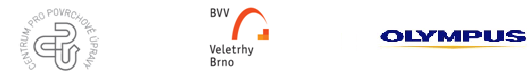 Mediální podpora: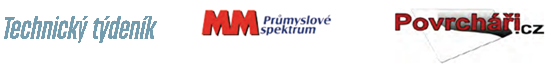 Přihláška k  účasti na odborný seminář „NORMY PRO STROJÍRENSTVÍ NA ZÍTRA“Příjmení, jméno, titul: 1.2.Fakturační adresa: Název firmy:Ulice:Město:PSČ:IČO:DIČ: Telefon: E-mail: Vložné celkem:Vložné činí 363,- Kč včetně 21% DPH za osobu.Platba vložného bankovním převodem.                               Vložné na seminář uhradit bankovním převodem na adresu: České vysoké učení technické v PrazeFakulta strojníTechnická 4166 07 Praha 6DIČ: CZ68407700IČO: 68407700č.ú.: 19-5505030267/0100Variabilní symbol: 8300720Specifický symbol: IČO vysílající organizacePopis příkazce: jména účastníkůSwift: KOMBCZPPXXXIBAN: CZ4201000000195505030267Vyplněnou přihlášku zašlete na email: Pavla.Tillingerova@fs.cvut.cz